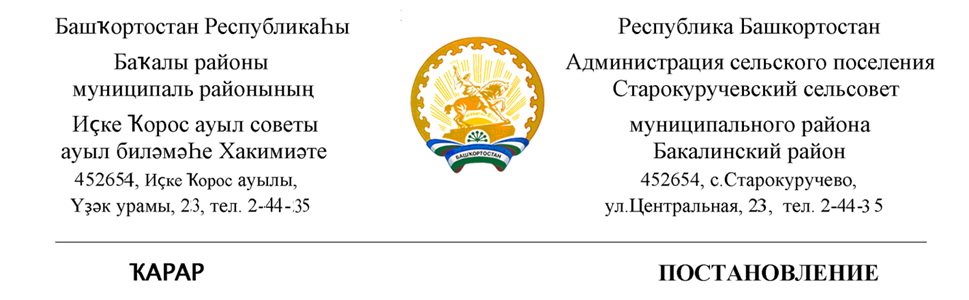 08 февраль 2022 й.                          № 10                           08 февраля  2022 г.                                            О присвоении адреса   Руководствуясь Федеральным законом от 06.10.2003 №131-ФЗ "Об общих принципах организации местного самоуправления в Российской Федерации", Федеральным законом от 28.12.2013 №443-ФЗ "О федеральной информационной адресной системе и о внесении изменений в Федеральный закон "Об общих принципах организации местного самоуправления в Российской Федерации", Правилами присвоения, изменения и аннулирования адресов, утвержденными Постановлением Правительства Российской Федерации от 19.11.2014 №1221, Приказом Минфина России от 05.11.2015 №171н «Об утверждении Перечня элементов планировочной структуры, элементов улично-дорожной сети, элементов объектов адресации, типов зданий (сооружений), помещений, используемых в качестве реквизитов адреса, и правил сокращенного наименования адресообразующих элементов», ПОСТАНОВЛЯЮ:1. Присвоить следующий  адрес:1.1.Жилому дому присвоить адрес:Российская Федерация, Республика Башкортостан, Бакалинский  муниципальный район, Сельское поселение Старокуручевский  сельсовет, село  Старокуручево , улица  Башкирская, дом 2 2.Разместить  сведения об адресах объектов адресации в Государственном адресном реестре.3.Контроль  за  исполнением настоящего Постановления оставляю за собой.Глава  сельского поселенияСтарокуручевский сельсовет                                                 И.М.Маннапов1. Присвоить следующий  адрес:1.1.Жилому дому с кадастровым номером 02:07:180601:1474 присвоить адрес:Российская Федерация, Республика Башкортостан, Бакалинский  муниципальный район, Сельское поселение Старокуручевский  сельсовет, село  Старокуручево , улица  Башкирская, дом 2 квартира 1.1.2.Жилому дому с кадастровым номером 02:07:180601:1394 присвоить адрес:Российская Федерация, Республика Башкортостан, Бакалинский  муниципальный район, Сельское поселение Старокуручевский  сельсовет, село  Старокуручево , улица  Башкирская, дом 2 квартира 2.2.Разместить  сведения об адресах объектов адресации в Государственном адресном реестре.3.Контроль  за  исполнением настоящего Постановления оставляю за собой.Глава  сельского поселенияСтарокуручевский сельсовет                                                 И.М.Маннапов